Министерство образования и науки Нижегородской областиГосударственное бюджетное профессиональное образовательное учреждение «Ветлужский лесоагротехнический техникум»ФОНД ОЦЕНОЧНЫХ СРЕДСТВ ПО ПРОФЕССИОНАЛЬНОМУ МОДУЛЮПМ 07. СОАДМИНИСТРИРОВАНИЕ БАЗ ДАННЫХ И СЕРВЕРОВпо специальности СПО 09.02.07 Информационные системы и программированиеФорма обучения - очнаяПрофиль получаемого профессионального образования:техническийВетлужский муниципальный округ2024 годФонд оценочных средств (ФОС) разработан в соответствии с рабочей программой профессионального модуля и требованиями Федерального государственного	 образовательного стандарта	среднего профессионального образования (ФГОС СПО) по специальности 09.02.07 Информационные системы и программирование; Приказ Министерства образования и науки РФ от 9 декабря 2016г. № 1547.Организация - разработчик: Государственное бюджетное профессиональное образовательное учреждение «Ветлужский лесоагротехнический техникум»Разработчик: Соколов Алексей Евгеньевич, преподаватель ГБПОУ ВЛАТТ, 1 кв. категория.ПАСПОРТ ФОНДА ОЦЕНОЧНЫХ СРЕДСТВМДК. 07.01 УПРАВЛЕНИЕ И АВТОМАТИЗАЦИЯ БАЗ ДАННЫХ ПРАКТИЧЕСКИЕ ЗАДАНИЯ1. Лабораторная работа «Построение схемы базы данных»2. Лабораторная работа «Составление словаря данных»	3. Лабораторная работа «Разработка технических требований к серверу баз данных»		4. Лабораторная работа «Разработка требований к корпоративной сети»			5. Лабораторная работа «Конфигурирование сети»			6. Лабораторная работа «Сравнение технических характеристик серверов»			7. Лабораторная работа «Формирование аппаратных требований и схемы банка данных»8. Лабораторная работа «Установка и настройка сервера MySQL»9. Лабораторная работа «Установка и настройка сервера под UNIX»10. Лабораторная работа «Выполнение запросов к базе данных»11. Лабораторная работа «Выполнение изменений в базе данных, создание триггеров»12. Лабораторная работа «Создание запросов и процедур на изменение структуры базы данных»13. Лабораторная работа «Работа с журналом аудита базы данных»14. Лабораторная работа «Мониторинг нагрузки сервера»	Варианты заданийБаза данных автоматизированной информационной системы «Отдел кадров». (ПК 7.1, ОК2)База данных автоматизированной информационной системы «Учет лекарств в аптеке». (ПК 7.2, ОК2)База данных База данных автоматизированной информационной системы «Отдел режима и охраны»». (ПК 7.1, ОК9)База данных База данных автоматизированной информационной системы «Учет оптовых продаж». (ПК 7.3, ОК2)База данных автоматизированной информационной системы «Учет расположения и перемещения средств вычислительной техники в организации». (ПК 7.2, ОК2)База данных автоматизированной информационной системы «Магазин компьютерной техники». (ПК 7.2, ОК2)База данных автоматизированной информационной системы «Отдел автоматизации информационного обеспечения и связи». (ПК 7.1, ОК9)База данных автоматизированной информационной системы «Учет расчетов с покупателями». (ПК 7.3, ОК9)База данных автоматизированной информационной системы «Учет расчетов с заказчиками». (ПК 7.1, ОК9)База данных автоматизированной информационной системы «Учет движения основных средств». (ПК 7.2, ОК2)База данных автоматизированной информационной системы «Учет движения материалов на складе». (ПК 7.1, ОК9)База данных автоматизированной информационной системы «Учет движения готовой продукции на предприятии». (ПК 7.3, ОК2)База данных автоматизированной информационной системы «Автоматизация регистрации автотранспорта на предприятии». (ПК 7.2, ОК2)База данных автоматизированной информационной системы «Обслуживание клиентов в библиотеке». (ПК 7.1, ОК9)База данных автоматизированной информационной системы «Журнал регистрации расходов в бухгалтерии». (ПК 7.2, ОК2)База данных автоматизированной информационной системы «Учет движения запасных частей». (ПК 7.1, ОК9)База данных автоматизированной информационной системы «Магазин мобильных средств связи». (ПК 7.3, ОК2)База данных автоматизированной информационной системы «Транспортное агентство». (ПК 7.1, ОК9)База данных автоматизированной информационной системы «Туристическое агентство». (ПК 7.3, ОК2)База данных автоматизированной информационной системы «Сведения об ассортименте товаров в продуктовом магазине». (ПК 7.2, ОК2)ТЕСТОВЫЕ ВОПРОСЫ ПО МДК. 07.01 УПРАВЛЕНИЕ И АВТОМАТИЗАЦИЯ БАЗ ДАННЫХКомпетенции: ПК 7.1, ПК 7.2, ПК 7.3САМОСТОЯТЕЛЬНАЯ РАБОТАТемы докладов и рефератов: (ОК1-ОК11)Понятия администрирование, привилегия, доступ.Виды	пользователей	и	группы	привилегий,	соответствующие	виду пользователя.Возможности операционной системы для администрирования.Принцип и архитектура администрируемой базы данных. Условия защиты базы данных.Технические методы и средства защиты базы данных.Контроль доступа к данным. Управление привилегиями пользователей базы данных.Идентификация	и	аутентификация	пользователя.	Пароли.	Антивирусная защита данных.Тема. Принципы построения и администрирования баз данных (ОК1-ОК9) Какие операторы определения данных, манипулирования данными, управления действиями (транзакциями) и администрирования данными вы знаете?Каковоосновноеназначениеследующихслужб	SQL	Server: MSSQLServer, SQLServerAgent, Microsoft Search и Microsoft Distributed Transaction Coordinator?Каково основное назначение следующих системных баз, данных SQLServer: Master, Model, Tempdb и Msdb?Какие инструменты SQLServer2000 вы знаете?Что такое триггер? Что такое транзакция? Назовите последовательность выполнения транзакции.В чем состоит принципиальное отличие двухуровневой клиент-серверной схемы организации баз данных от трехуровневой?Для решения каких задач применяют технологию удаленного доступа к данным ADO .NET? Поясните схему работы клиента с сервером баз данных в технологии ADO .NET.Из каких компонентов состоит среда .NETFrameWork?Для каких целей применяют технологию доступа к данным CORBA? Каково назначение следующих компонентов системы CORBA: ORB, IDL, POA, Stub, Skeleton, SmartAgent?Для чего рекомендуется применять технологии доступа к данным MIDAS?Какова методология проектирования серверной части баз данных?Какова цель концептуального проектирования баз данных и из каких этапов оно состоит?Чем заканчивается логическое проектирование баз данных и из каких этапов оно состоит?Чем заканчивается физическое проектирование баз данных и из каких этапов оно состоит?Что представляет собой элемент приложения Отчет, для каких целей он разрабатывается и чем отличается от элемента Форма!В	каких	двух	режимах	может	осуществляться	доступ	к	БД	средствами языка SQL?Каково назначение оператора INTO?Тема. Серверы баз данных (ОК1-ОК9)Что представляет собой курсор? Для чего используются курсоры в прикладных программах?Чтоозначаютоператоры DECLARE CURSOR, OPEN, FETCH, CLOSE?Что представляет собой хранимая процедура?Какие языки программирования используют в коммерческих СУБД для написания текстов хранимых процедур?Что означает понятие защита информации, хранящейся в базах, данных!Какие потенциальные опасности существуют при эксплуатации баз данных?Какие факторы определяют технологическую безопасность информационных систем?В  чем состоит  различие понятий  характеристика  степени  безопасности  ипоказатели надежности информационных систем?Поясните следующие критерии безопасности: устойчивость, восстанавливаемость, коэффициент готовности.Назовите методы обеспечения технологической безопасности информационных систем.Для чего применяются RAID-технологии?Каковы требования к организации помещений с компьютерным оборудованием управления удаленными базами данных?Каковы	требования	к	организации	хранения	и	использования	ключевой информации?Назовите требования, предъявляемые к персоналу управления базами данных.В каких случаях производят восстановление базы данных?Какие причины способны вызвать отказы в работе устройств хранения информации?Что является основной единицей восстановления в системах управления базами данных? Какие задачи решает диспетчер восстановления СУБД?Какие операции называются накатом и откатом? Какие операции называются частичным и глобальным откатом?Что представляет собой буфер базы данных и каковы процессы управления буферами базы данных? Как называется файл для фиксации хода выполнения транзакций и какие сведения он должен содержать?Назовите основные направления совершенствования реляционных баз данных.В чем заключается метод генерации систем баз данных?Перечислите способы оптимизации запросов.Для решения каких задач применяются темпоральные запросы?Тема. Администрирование баз данных и серверов (ОК1-ОК9)Назовите принципы объектно-ориентированного подхода к созданию баз данных.Какие объектно-ориентированные модели данных вы знаете?Какие	языки	программирования	применяют	для	разработки	объектно- ориентированных баз данных?Чем отличаются структуры таблиц баз данных, основанных на правилах, от традиционных (реляционных) БД?Назовите основные характеристики активных и дедуктивных баз данных.Что означает термин интегрированная информационная среда! Что означает термининформационный объект?Какая информация должна содержаться в общей базе данных об изделии?Какая информация должна содержаться в общей базе данных предприятия?Какие задачи и в соответствии с каким стандартом решает система управления качеством?Какая связь существует между понятиями управление потоками работ и бизнес- процессы?МДК.07.02 СЕРТИФИКАЦИЯ ИНФОРМАЦИОННЫХ СИСТЕМПРАКТИЧЕСКИЕ ЗАДАНИЯ1. Лабораторная работа «Настройка политики безопасности»2. Лабораторная работа «Создание резервных копий базы данных»3. Лабораторная работа «Восстановление базы данных»4. Лабораторная работа «Восстановление носителей информации»5. Лабораторная работа «Восстановление удаленных файлов»6. Лабораторная работа «Мониторинг активности портов»7. Лабораторная работа «Блокирование портов»8. Лабораторная работа «Проверка наличия и сроков действия сертификатов»9. Лабораторная работа «Разработка политики безопасности корпоративной сети»10. Лабораторная работа «Получение сертификата»11.	Лабораторная работа «Жизненный цикл программного средства. Качество программного средства»12.	Лабораторная работа «ГОСТы ЕСПД и их применение»13.	Лабораторная работа «Организация сертификации информационных систем в РФТЕСТОВЫЕ ВОПРОСЫ ПО МДК.07.02 СЕРТИФИКАЦИЯ ИНФОРМАЦИОННЫХ СИСТЕМКомпетенции: ПК 7.4, ПК 7.5САМОСТОЯТЕЛЬНАЯ РАБОТАТемы докладов и рефератов: (ОК1-ОК11)Программно-аппаратные методы защиты процесса обработки и передачи информации. Политика безопасности, настройка политики безопасностиВиды неисправностей систем хранения данныхРезервное копирование: цели, методы, концепции, планирование, роль журнала транзакций. Виды резервных копийУтилиты резервного копированияВосстановление базы данных: основные алгоритмы и этапыВосстановление носителей. Воссоздание утраченных файлов. Полное восстановление. Неполное восстановлениеМониторинг активности и блокированиеАвтоматизированные средства аудитаБрандмауэрыУровни качества программной продукцииТребования к конфигурации серверного оборудования и локальных сетей. Оформление требований. Техническое задание.Объекты информатизации, требующие обязательной сертификации программных средств и обеспеченияСертификаты безопасности: виды, функции, срок действия. Проверка наличия сертификата безопасностиСистемы сертификации. Процедура сертификации.Платформы и центры сертификации. Сертификат разработчика. Процесс подписи и проверки кода.SSL сертификат: содержание, формирование запроса, проверка данных с помощью сервисов.ВОПРОСЫ К ДИФФЕРЕНЦИРОВАННОМУ ЗАЧЕТУ7 семестрЗаконодательство Российской Федерации в области защиты информации. Требования безопасности к серверам баз данных. Классы защитыОсновные группы методов противодействия угрозам безопасности в корпоративных сетяхПрограммно-аппаратные методы защиты процесса обработки и передачи информации. Политика безопасности, настройка политики безопасностиВиды неисправностей систем хранения данныхРезервное копирование: цели, методы, концепции, планирование, роль журнала транзакций. Виды резервных копийУтилиты резервного копированияВосстановление базы данных: основные алгоритмы и этапыВосстановление носителей. Воссоздание утраченных файлов. Полное восстановление. Неполное восстановлениеМониторинг активности и блокированиеАвтоматизированные средства аудитаБрандмауэрыУровни качества программной продукцииТребования к конфигурации серверного оборудования и локальных сетей. Оформление требований. Техническое задание.Объекты информатизации, требующие обязательной сертификации программных средств и обеспеченияСертификаты безопасности: виды, функции, срок действия. Проверка наличия сертификата безопасностиСистемы сертификации.Процедура сертификации.Платформы и центры сертификации.Сертификат разработчика. Процесс подписи и проверки кода.SSL сертификат: содержание, формирование запроса, проверка данных с помощью сервисовФОРМЫ	ПРОМЕЖУТОЧНОЙ	АТТЕСТАЦИИ	ПРИ	ОСВОЕНИИ ПРОФЕССИОНАЛЬНОГО МОДУЛЯКОМПЛЕКТ ОЦЕНОЧНЫХ СРЕДСТВ ДЛЯ ЭКЗАМЕНА ПОМДК.07.01Управление и автоматизация баз данныхУсловия выполнения заданияМесто выполнения задания: Лаборатория программирования и баз данныхМаксимальное время выполнения задания: 30 минВы можете воспользоваться: ПК, ПОЭкзаменационные вопросы поМДК.07.01.Управление и автоматизация баз данных 7 семестрПонятие базы данных, информационных систем (ИС). Область применения ИС.Информация. Данные. Системы баз данных (БД). Предметная область БД.Классификация баз данных.Компоненты системы баз данных.Функции администратора банка данных.Этапы эволюции информационных технологий – поколения при работе с информацией.Основные задачи, решаемые информационными системами.Распределенные системы. Клиент-серверная архитектура.Понятие модели данных. Модель данных инвертированных таблиц.Понятие модели данных. Иерархическая модель данных.Понятие модели данных. Сетевая модель данных.Понятие модели данных. Реляционная модель данных.Этапы проектирования баз данных.Нормальные формы. Виды, особенности.Система управления базами данных (СУБД). MS SQL Server. Особенности хранения данных в MS SQL Server.Язык структурированных запросов (SQL).Составляющие языки SQL: DDL, DML, DCL, TCL.Создание базы данных в СУБД MS SQL Server.DDL (группа операторов для управления структурой базы данных).DML (группа операторов для работы с данными). Извлечение данных. Сортировка. Группировка. Агрегатные функции.DML (группа операторов для работы с данными). Извлечение данных. Объединение (виды, особенности).DCL (группа операторов для работы с правами доступа).TCL (группа операторов для управления транзакциями).Типы данных и их особенности в СУБД MS SQL Server.Явные и неявные преобразования в СУБД MS SQL Server. Допустимые преобразования типов. Приоритет типов данных.Процедуры в СУБД MS SQL Server. Преимущества. Типы процедур.Процедуры в СУБД MS SQL Server. Особенности передачи параметров в процедуры. Возврат данных из хранимых процедур.Индексы в реляционной системе управления базами данных. Кластеризованные и некластеризованные индексы. Особенности, рекомендации по применению.Индексы в реляционной системе управления базами данных. простые и составные индексы. Особенности, рекомендации по применению.Резервное копирование базы данных. Типы резервного копирования. Журнал системы управления базами данных.Экзаменационные билеты поМДК.07.01.Управление и автоматизация баз данных ЭКЗАМЕНАЦИОННЫЙ БИЛЕТ № 1Понятие базы данных, информационных систем (ИС). Область применения ИС.Информация. Данные. Системы баз данных (БД). Предметная область БД.Разработать 1НФЭКЗАМЕНАЦИОННЫЙ БИЛЕТ № 2Классификация баз данных.Компоненты системы баз данных.Разработать 2НФЭКЗАМЕНАЦИОННЫЙ БИЛЕТ № 3Функции администратора банка данных.Этапы эволюции информационных технологий – поколения при работе с информацией.Разработать SQL запросов на выборку с условиямиЭКЗАМЕНАЦИОННЫЙ БИЛЕТ № 4Основные задачи, решаемые информационными системами.Распределенные системы. Клиент-серверная архитектура.Разработать SQL запросов на группировкойЭКЗАМЕНАЦИОННЫЙ БИЛЕТ № 5Понятие модели данных. Модель данных инвертированных таблиц.Понятие модели данных. Иерархическая модель данных.Разработать SQL запросов на сортировкой.ЭКЗАМЕНАЦИОННЫЙ БИЛЕТ № 6Понятие модели данных. Сетевая модель данных.Понятие модели данных. Реляционная модель данных.Разработать 2НФЭКЗАМЕНАЦИОННЫЙ БИЛЕТ № 7Этапы проектирования баз данных.Нормальные формы. Виды, особенности.Разработать 2НФЭКЗАМЕНАЦИОННЫЙ БИЛЕТ № 8Этапы проектирования баз данных.Нормальные формы. Виды, особенности.Разработать 1НФЭКЗАМЕНАЦИОННЫЙ БИЛЕТ № 9Система управления базами данных (СУБД). MS SQL Server. Особенности хранения данных в MS SQL Server.Язык структурированных запросов (SQL).Разработать SQL запросов на выборку с условиямиЭКЗАМЕНАЦИОННЫЙ БИЛЕТ № 10Составляющие языки SQL: DDL, DML, DCL, TCL.Создание базы данных в СУБД MS SQL Server.Разработать SQL запросов на сортировкой.ЭКЗАМЕНАЦИОННЫЙ БИЛЕТ № 11DDL (группа операторов для управления структурой базы данных).DML (группа операторов для работы с данными). Извлечение данных. Сортировка. Группировка. Агрегатные функции.Разработать SQL запросов на группировкойЭКЗАМЕНАЦИОННЫЙ БИЛЕТ № 12DML (группа операторов для работы с данными). Извлечение данных. Объединение (виды, особенности).DCL (группа операторов для работы с правами доступа).Разработать SQL запросов на сортировкой.ЭКЗАМЕНАЦИОННЫЙ БИЛЕТ № 13TCL (группа операторов для управления транзакциями).Типы данных и их особенности в СУБД MS SQL Server.Разработать SQL запросов на выборку с условиямиЭКЗАМЕНАЦИОННЫЙ БИЛЕТ № 14Явные и неявные преобразования в СУБД MS SQL Server. Допустимые преобразования типов. Приоритет типов данных.Процедуры в СУБД MS SQL Server. Преимущества. Типы процедур.Разработать SQL запросов на группировкойЭКЗАМЕНАЦИОННЫЙ БИЛЕТ № 15Процедуры в СУБД MS SQL Server. Особенности передачи параметров в процедуры. Возврат данных из хранимых процедур.Индексы в реляционной системе управления базами данных. Кластеризованные и некластеризованные индексы. Особенности, рекомендации по применению.Разработать SQL запросов на выборку с условиямиЭКЗАМЕНАЦИОННЫЙ БИЛЕТ № 16Резервное копирование базы данных. Типы резервного копирования. Журнал системы управления базами данных.Индексы в реляционной системе управления базами данных. Кластеризованные и некластеризованные индексы. Особенности, рекомендации по применению.Разработать SQL запросов на выборку с условиямиЭКЗАМЕНАЦИОННЫЙ БИЛЕТ № 17Резервное копирование базы данных. Типы резервного копирования. Журнал системы управления базами данных.Процедуры в СУБД MS SQL Server. Особенности передачи параметров в процедуры. Возврат данных из хранимых процедур.Разработать SQL запросов на сортировкой.ЭКЗАМЕНАЦИОННЫЙ БИЛЕТ № 18Резервное копирование базы данных. Типы резервного копирования. Журнал системы управления базами данных.Индексы в реляционной системе управления базами данных. Кластеризованные и некластеризованные индексы. Особенности, рекомендации по применению.Разработать 1НФЭКЗАМЕНАЦИОННЫЙ БИЛЕТ № 19Процедуры в СУБД MS SQL Server. Особенности передачи параметров в процедуры. Возврат данных из хранимых процедур.Индексы в реляционной системе управления базами данных. Кластеризованные и некластеризованные индексы. Особенности, рекомендации по применению.Разработать SQL запросов на выборку с условиямиЭКЗАМЕНАЦИОННЫЙ БИЛЕТ № 20Явные	и	неявные	преобразования	в	СУБД	MS	SQL Server.	Допустимые преобразования типов. Приоритет типов данных.Процедуры в СУБД MS SQL Server. Преимущества. Типы процедурРазработать SQL запросов на группировкойКОМПЛЕКТ ОЦЕНОЧНЫХ СРЕДСТВ ПО ПРОИЗВОДСТВЕННОЙ ПРАКТИКЕ (ПО ПРОФИЛЮ СПЕЦИАЛЬНОСТИ)ПРАКТИЧЕСКИЕ ЗАДАНИЯИзучить цели и задачи практики, правила техники безопасности, пожарной безопасности и правила поведения на рабочем месте.Ознакомиться с организационной структурой предприятия (места прохождения производственной практики).Изучить:структуру управления на предприятии;основные направления деятельности предприятияорганизационную структуру базового подразделенияхарактеристику и тематику работ, круг решаемых задач базового подразделенияобязанности инженерно-технических работников среднего звена.характеристику состава автоматизированных систем (АС), имеющихся на предприятиихарактеристику программного обеспечения, имеющегося на предприятиихарактеристику технических средств, имеющихся на предприятиихарактеристику вычислительных сетей, имеющихся на предприятиихарактеристику информационного обеспечения, имеющегося на предприятиисостав программной и эксплуатационной документации, требования к их содержаниюВыполнить запросы к базе данныхОсуществить работу с журналом аудита базы данныхОсуществить мониторинг нагрузки сервераСоздать резервную копию базы данныхОсуществить восстановление базы данныхОсуществить мониторинг активности портовВыполнить блокирование портовПроверить наличие сроков действия сертификатовРазработать политику безопасности корпоративной сети организации.ФОРМА ПРОМЕЖУТОЧНОЙ АТТЕСТАЦИИ ЭКЗАМЕН(КВАЛИФИКАЦИОННЫЙ): СОДЕРЖАНИЕ И ОРГАНИЗАЦИЯ ОЦЕНИВАНИЯКОМПЛЕКТ ОЦЕНОЧНЫХ СРЕДСТВ ДЛЯ ЭКЗАМЕНА(КВАЛИФИКАЦИОННОГО) ПО ПРОФЕССИОНАЛЬНОМУ МОДУЛЮ ПМ.07. СОАДМИНИСТРИРОВАНИЕ БАЗ ДАННЫХ И СЕРВЕРОВТИПОВЫЕ ЗАДАНИЯТиповое задание: Реализовать с применением пакета MS SQL Server Management Studio базу данных (задание по вариантам).В соответствии с поставленной задачей создать таблицы, определить типы полей, установить ключевые поля; создать связи между таблицами с учетом обеспечения целостности данных.Реализовать базу данных в соответствии с предъявляемыми требованиями. Создайте: SQL запросы для манипулирования данными; главную кнопочную форму, отображающуюся при запуске; отчеты.Опишите функции, выполняемые администратором БД при работе с базой данных.Опишите протоколы разных уровней для передачи данных по сети.Определите порядок мероприятий по защите данных в вашей базе данных, в соответствии с законом «О защите персональных данных».Вариант 1. Строительная организация состоит из нескольких подразделений. В базе данных должны содержаться сведения о:а) подразделениях строительной организации (подразделение представляется номером подразделения, названием, специализацией);б) сотрудниках (данными о служащих являются его табельный номер, ФИО, год рождения, должность, подразделение в котором он работает).Таблица. ПодразделениеТаблица.СотрудникНапишите запрос, который увеличивает Количество_ПК во всех подразделениях на 5 шт.Напишите запрос, переводящий сотрудников СМУ–1 в СМУ–2.Напишите запрос, который выводит №_Подразделения, Название и Специализацию из таблицы Подразделение.Напишите запрос, который вывел бы список всех сотрудников Планового отдела.Напишите запрос, который вывел бы таблицу Сотрудник со столбцами в обратном порядке.Напишите запрос, извлекающий из таблицы Сотрудник список подразделений, в которых работают сотрудники. Подразделения не должны повторяться.Напишите запрос, считающий средний возраст сотрудников.Напишите запрос на создание списка, состоящего из ФИО сотрудника и названия его подразделения для всех подразделений, в которых количество компьютеров меньше 10.Напишите запрос на удаление всех сотрудников, работающих в подразделении №23.Вариант 2. Строительная организация ведет работы на нескольких объектах. В базе данных должны содержаться сведения о:а) заказчиках (данными о заказчике являются номер заказчика, его наименование, адрес, количество сотрудников);б) объектах (данными об объекте являются его номер, наименование, сметная стоимость работ, планируемая дата окончания работ, заказчик).Таблица. ЗаказчикТаблица .ОбъектНапишите запрос, который сокращает Количество_сотрудников у всех заказчиков на 5.Напишите запрос, передающий объекты от заказчика ОАО Консул к ООО Корвет.Напишите запрос, который выводит Наименование, Адрес и Количество_сотрудников из таблицы Заказчик.Напишите запрос, который вывел бы список всех объектов заказчика ЗАО Берег.Напишите запрос, который вывел бы таблицу Объект со столбцами в обратном порядке.Напишите запрос, извлекающий из таблицы Объект список заказчиков этих объектов. Заказчики не должны повторяться.Напишите запрос, выводящий наименование и сметную стоимость самого дорогого объекта.Напишите	запрос	на	создание	списка,	состоящего	из	Наименования	объекта	и Наименования его заказчика для всех заказчиков, у которых работает более 100 человек.Напишите запрос на удаление всех объектов заказчика №21.Вариант 3. У строительной организации несколько складов. В базе данных должны содержаться сведения о:а) складах (данными о складе являются его номер, адрес, вид хранящихся строительных материалов, расстояние до областного центра);б)	строительных	материалах	(данными	о	материалах	являются	его	номер, наименование, единица измерения, остаток, склад).Таблица.СкладТаблица. СтройматериалНапишите запрос, который уменьшает остаток всех строительных материалов на 10%.Напишите запрос, переводящий строительные материалы, находящиеся на складе в пос. Веканово на склад в пос. Заскочиха.Напишите запрос, который выводит Адрес, Вид_материалов и Расстояние из таблицы Склад.Напишите запрос, который вывел бы список всех стройматериалов, находящихся на складе в д.Комарово.Напишите запрос, который вывел бы таблицу Стройматериал со столбцами в обратном порядке.Напишите запрос, извлекающий из таблицы Стройматериал список складов, где хранятся эти стройматериалы. Склады не должны повторяться.Напишите запрос, выводящий наименование и номер склада стройматериала с самым большим остатком.Напишите запрос на создание списка, состоящего из Наименования стройматериала и Адреса склада, где он хранится для всех складов, расположенных на расстоянии не менее 12 км от областного центра.Напишите запрос на удаление всех стройматериалов, хранящихся на складе №1.Вариант 4. В управлении механизации несколько типов машин (бульдозеры, автокраны, и т.д.). В базе данных должны содержаться сведения о:а) типах машин (данными о типе являются его номер, название, дальность перегона (км), назначение);б) машинах (данными о машине являются инвентарный номер, название, местонахождение базы, количество, тип).Таблица.Тип_машиныТаблица.МашинаНапишите запрос, который увеличивает Дальность перегона у всех типов машин на 10 км.Напишите запрос, меняющий тип специализированных машин на грузовые.Напишите запрос, который выводит Название, Дальность_перегона и Вид_работ для всех типов машин.Напишите запрос, который вывел бы список всех машин, имеющих тип «Землеройные».Напишите запрос, который вывел бы таблицу Машина со столбцами в обратном порядке.Напишите запрос, извлекающий из таблицы Машина список типов этих машин. Типы не должны повторяться.Напишите запрос, выводящий название машины и базу, имеющую самое большое количество.Напишите запрос на создание списка, состоящего из Названия машины и Названия ее типа для всех типов, дальность перегона которых не менее 200 км.Напишите запрос на удаление всех машин с типом 1.Вариант 5. В строительной организации несколько бригад. В базе данных должны содержаться сведения о:а) бригадах (данными о бригаде являются код бригады, фамилия бригадира, число работников, вид выполняемых работ);б) работниках (данными о работнике являются его табельный номер, ФИО, год рождения, разряд, код бригады).Таблица.БригадаТаблица.РаботникНапишите запрос, который увеличивает Число_работников во всех бригадах на 2 человека.Напишите запрос, переводящий работников из бригады №2 в бригаду №1.Напишите запрос, который выводит Бригадира, Число_работников, Вид_работ из таблицы Бригада.Напишите запрос, который вывел бы список всех работников бригады, выполняющей каменные работы.Напишите запрос, который вывел бы таблицу Работник со столбцами в обратном порядке.Напишите запрос, извлекающий из таблицы Работник список кодов бригад. Коды не должны повторяться.Напишите запрос, считающий средний возраст работников.Напишите запрос на создание списка, состоящего из ФИО работника и Вида_работ бригады для всех бригад, в которых число работников больше 8.Напишите запрос на удаление всех работников бригады №1.Вариант 6. При изготовлении строительных изделий требуется несколько видов ресурсов (цемент, гравий, металлопрокат и т.п.). В базе данных должны содержаться сведения о:а) ресурсах (данными о ресурсе являются код ресурса, наименование, единица измерения, необходимый запас);б) потребностях ресурсов при изготовлении изделий (данными о потребности являются код, наименование, дата поставки необходимого ресурса, код данного ресурса).Таблица.РесурсТаблица .ПотребностьНапишите запрос, который сокращает Запас всех ресурсов на 5%.Напишите запрос, меняющий дату поставки ресурса в таблице Потребность на 05.11.2009 для тех записей, где используется Песок.Напишите запрос, который выводит Наименование, Ед_изм и Запас из таблицы Ресурс.Напишите запрос, который вывел бы список всех записи из таблицы Потребность, где используется цемент.Напишите запрос, который вывел бы таблицу Потребность со столбцами в обратном порядке.Напишите запрос, извлекающий из таблицы Потребность список ресурсов. Ресурсы не должны повторяться.Напишите запрос, выводящий наименование изделия и дату поставки соответствующего ресурса, расход которого максимален.Напишите	запрос	на	создание	списка,	состоящего	из	Наименования	изделия	и Наименования соответствующего ресурса для ресурсов, которые измеряются в тоннах.Напишите запрос на удаление записей из таблицы Потребность, где используется ресурс№2346.Вариант 7. На заводе железобетонных конструкций существует несколько технологических линий изготовления ж.б. конструкций и изделий. В базе данных должны содержаться сведения о:а) технологических линиях (данными о линии являются номер, название, число рабочих мест, дата очередного профилактического обслуживания);б) железобетонных изделиях (данными об изделии являются код, наименование, цена изделия (тыс. руб.), план выпуска в смену (шт.), технологическая линия).Таблица.ЛинияТаблица.ИзделиеНапишите запрос, который сокращает Число_мест на всех технологических линиях на 1.Напишите запрос, увеличивающий стоимость изделий, которые изготавливаются на технологической линии «Плиты» на 1 тысячу руб.Напишите запрос, который выводит Название, Число_мест и Дата из таблицы Линия.Напишите запрос, который вывел бы список всех изделий, изготавливаемых на технологической линии «Фермы».Напишите запрос, который вывел бы таблицу Изделие со столбцами в обратном порядке.Напишите запрос, извлекающий из таблицы Изделие список номеров технологических линий. Номера не должны повторяться.Напишите запрос, выводящий наименование и цену самого дорогого изделия.Напишите запрос на создание списка, состоящего из Наименования изделия и Названия технологической линии для всех линий, число рабочих мест которых не менее 4.Напишите запрос на удаление всех изделий, изготавливаемых на технологической линии№1.Вариант 8. Процесс возведения здания можно расчленить на множество бригадных процессов и определить набор ресурсов, используемых в каждом процессе. База данных должна содержать сведения о:а) бригадных процессах (данными о процессе являются код, наименование, трудоемкость (чел/час), дата начала работ);б) выполнение работ (данными о выполнении работ являются его код,наименование бригады и количество человек в ней, минимальный разряд членов бригады, код выполняемого процесса).Таблица.ПроцессТаблица.ВыполнениеНапишите запрос, который сокращает Трудоемкость всех процессов на 1 чел/час.Напишите запрос, повышающий минимальный разряд членов бригады, участвующей в процессе «Возведение стен».Напишите запрос, который выводит Наименование, Трудоемкость и Дату из таблицы Процесс.Напишите запрос, который вывел бы все записи из таблицы Выполнение, которые связаны с процессом « Укладка плит перекрытия «.Напишите запрос, который вывел бы таблицу Выполнение со столбцами в обратном порядке.Напишите запрос, извлекающий из таблицы Выполнение список кодов процессов. Процессы не должны повторяться.Напишите запрос, выводящий название бригады и минимальный разряд ее рабочих для бригады с самым большим количеством человек.Напишите	запрос	на	создание	списка,	состоящего	из	Наименования	бригады	и Наименования процесса для всех процессов, трудоемкость которых не менее 18 чел/часов.Напишите запрос на удаление всех записей в таблице Выполнение, связанных с процессом №1.Вариант 9. Строительное подразделение ведет работу на нескольких объектах. В базе данных должны содержаться сведения:а) об объектах (данными об объекте являются его номер, наименование, сметная стоимость работ (млн. руб.), процент выполнения работ);б) о поставках ресурсов (данными о поставке ресурсов являются код поставки, наименование ресурса, единица измерения, количество, объект).Таблица.ОбъектТаблица.Поставка_ресурсовНапишите запрос, который увеличивает выполнение по всем объектам на 1%.Напишите запрос, переводящий ресурсы, предназначенные для объекта «Жилой дом по ул. Тимирязева» на объект «Школа».Напишите запрос, который выводит Наименование, Стоимость, Выполнение из таблицы Объект.Напишите запрос, который вывел бы список всех поставок ресурсов для объекта Поликлиника.Напишите запрос, который вывел бы таблицу Поставка_ресурсов со столбцами в обратном порядке.Напишите запрос, извлекающий из таблицы Поставка_ресурсов список объектов. Объекты не должны повторяться.Напишите запрос, выводящий наименование объекта и процент выполнения, для объекта имеющего самую высокую сметную стоимость.Напишите запрос на создание списка, состоящего из Наименования ресурса и Наименования объекта, где он используется для всех объектов, выполнение по которым не более 60%.Напишите запрос на удаление всех записей из таблицы Поставка_ресурсов, предназначенных для объекта №1.Вариант 10. Завод-изготовитель поставляет нескольким получателям строительные изделия и конструкции. В базе данных должны содержаться сведения о:а) получателях (данными о получателе являются его код, наименование, адрес, удаленность от завода);б) поставках (данными о поставке являются ее шифр, наименование изделия, единица измерения, цена ед. измерения, получатель).Таблица.ПолучательТаблица.ПоставкаНапишите запрос, который увеличивает Цену всех поставок на 10 руб.Напишите запрос, передающий поставки от «ЗАО Протект» в «ООО Гранит».Напишите запрос, который выводит Наименование, Удаленность и Адрес из таблицы Получатель.Напишите запрос, который вывел бы всю информацию о поставках «ЧП Кулик».Напишите запрос, который вывел бы таблицу Поставка со столбцами в обратном порядке.Напишите запрос, извлекающий из таблицы Поставка список получателей. Получатели не должны повторяться.Напишите запрос, считающий среднюю цену поставок.Напишите запрос на создание списка, состоящего из названия Изделия, и Наименования его получателя для всех получателей, которые расположены далее 70 км от завода.Напишите запрос на удаление всех поставок получателя с кодом 2450.Вариант 11. Строительная организация получает строительные изделия и материалы от нескольких поставщиков. В базе данных должны содержаться сведения о:а) поставщиках (данными о поставщике являются его номер, индекс, наименование, адрес);б) получаемых изделиях (данными об изделии являются его шифр, наименование, единица измерения, количество, поставщик).Таблица.ПоставщикТаблица.ИзделиеНапишите запрос, который сокращает Количество_сотрудников у всех поставщиков на 2.Напишите запрос, увеличивающий количество изделий поставщика ЧП Кулик на 5 шт.Напишите запрос, который выводит Наименование, Адрес и Количество_сотрудников из таблицы Поставщик.Напишите запрос, который вывел бы список всех изделий, поставляемых ЗАО Протект.Напишите запрос, который вывел бы таблицу Изделие со столбцами в обратном порядке.Напишите запрос, извлекающий из таблицы Изделие список номеров поставщиков. Номера не должны повторяться.Напишите	запрос,	выводящий	наименование	и	адрес	поставщика,	где	работает минимальное количество сотрудников.Напишите запрос на создание списка, состоящего из Наименования изделия и его поставщика для всех поставщиков, количество сотрудников которых не менее 100.Напишите запрос на удаление всех изделий, поставляемых поставщиком№2450.Вариант 12. Строительные изделия и конструкции поставляются с нескольких заводов- изготовителей. В базе данных должны содержаться сведения:а) об изделиях (данными об изделии являются его код, наименование, единица измерения, цена за единицу измерения (руб.));б) поставках (данными о поставке являются ее шифр, наименование получателя, дата поставки, количество изделий в единице измерения, код изделия).Таблица.ИзделиеТаблица.ПоставкаНапишите запрос, который увеличивает Цену всех изделий на 10 руб.Напишите запрос, меняющий кирпич на плитку в соответствующих поставках.Напишите запрос, который выводит Наименование, Ед_изм и Цену из таблицы Изделие.Напишите запрос, который вывел бы всю информацию о поставках плитки.Напишите запрос, который вывел бы таблицу Поставка со столбцами в обратном порядке.Напишите запрос, извлекающий из таблицы Поставка список кодов изделий. Коды не должны повторяться.Напишите запрос, считающий среднюю цену изделий.Напишите запрос на создание списка, состоящего из названия получателя и наименования изделия для всех изделий, цена которых не более 500 руб.Напишите запрос на удаление всех поставок изделия с кодом 7421.Вариант 13. В строительном вузе преподаватели проводят занятия. В базе данных должны содержаться сведения о:а) преподавателях (данными о преподавателе являются табельный номер, ФИО, должность, оклад);б) занятиях (данными о занятии являются номер занятия, название дисциплины, почасовая ставка оплаты (руб.), день недели, преподаватель).Таблица.ПреподавательТаблица.ЗанятиеНапишите запрос, который увеличивает почасовую ставку оплаты на	5 руб. для всех занятий.Напишите запрос, передающий занятия от преподавателя Петрова В.П. Сидорову В.В.Напишите запрос, который выводит ФИО, Должность и Оклад из таблицы Преподаватель.Напишите запрос, который вывел бы информацию обо всех занятиях Сидорова В.В.Напишите запрос, который вывел бы таблицу Занятие со столбцами в обратном порядке.Напишите запрос, извлекающий из таблицы Занятие список номеров преподавателей. Номера не должны повторяться.Напишите запрос, считающий средний оклад преподавателей.Напишите запрос на создание списка, состоящего из названия Дисциплины и Дня недели, когда проводится занятие для всех преподавателей, оклад которых не менее 12 000 руб.Напишите запрос на удаление всех занятий преподавателя с табельным номером 2450.Вариант 14. В строительной компании ведется учет рабочего времени. Необходимо обеспечить начисление заработной платы. В базе данных должны содержать сведения о:а) рабочих (данными о служащем являются табельный номер, ФИО, должность, тариф (руб./час);б) карточки учета рабочего времени (они содержат номер карточки, дату, день недели, количество отработанных часов, номер рабочего).Таблица.РабочийТаблица.КарточкаНапишите запрос, который увеличивает тариф на 10 руб./час для всех рабочих.Напишите запрос, меняющий записи в таблице Карточка, где указан в качестве исполнителя рабочий Павлинов Алексей Владимирович, на рабочего Пигалова Максима Александровича.Напишите запрос, который выводит ФИО, Должность и Тариф из таблицы Рабочий.Напишите запрос, который вывел бы все записи из таблицы Карточка, связанные с Рязанцевым Максимом Вячеславовичем.Напишите запрос, который вывел бы таблицу Карточка со столбцами в обратном порядке.Напишите запрос, извлекающий из таблицы Карточка список табельных номеров рабочих. Номера не должны повторяться.Напишите запрос, считающий средний тариф рабочих.Напишите запрос на создание списка, состоящего из названия Даты и Дня недели, когда работали рабочие с окладом не более 150 руб.Напишите запрос на удаление всех записей из таблицы карточка, связанных с рабочим, имеющим табельный номер 3258.Вариант 15. Поставщик продает товары различных производителей. Необходимо обеспечить работу системы обработки заказов. В базе данных должны содержаться сведения о:а) товарах (данными о товаре являются код, наименование, единица измерения, цена единицы);б) заказах (данными о заказе являются код, дата заказа, стоимость заказа, вид оплаты, код товара,).Таблица.ТоварТаблица.ЗаказНапишите запрос, который увеличивает цену всех товаров на 1 000 руб.Напишите запрос, увеличивающий количество лестничных маршей во всех заказах, где они встречаются, на 5 шт.Напишите запрос, который выводит Наименование, Ед_изм и Цену из таблицы Товар.Напишите запрос, который вывел бы список всех заказов Оконных блоков.Напишите запрос, который вывел бы таблицу Заказ со столбцами в обратном порядке.Напишите запрос, извлекающий из таблицы Заказ список кодов товаров. Коды не должны повторяться.Напишите запрос, выводящий дату и количество заказа для самого дешевого товара.Напишите запрос на создание списка, состоящего из Даты заказа и Наименования товара для всех товаров не дороже 60 000 руб.Напишите запрос на удаление всех заказов товаров с кодом 3258.РАССМОТРЕНАСОГЛАСОВАНОна заседании МК дисциплин и  профессиональных модулей механического цикларуководитель МК                                      А.Н. СмирновПротокол  №  от «  » ______________2024 г. Заместитель директора  по учебно-производственной  работе                                    А.А. Хухринот «    » ___________ 2024  г.Предмет(ы) оцениванияОбъект(ы) оцениванияПоказатели и критерииоценкиИметь	практический	опыт (ПОп):ПО1 в участии в соадминистрировании серверов;ПО2 разработке политики безопасности SQL сервера, базы данных и отдельных объектов базы данных;ПО3 применении законодательства Российской Федерации в области сертификации программных средств информационныхтехнологий.соадминистрирование серверов;осуществление политики безопасности SQL сервера, базы данных;применение законодательства в области сертификации программных средств;практические задания;тестовые опросы;самостоятельная работа;вопросы к ДЗ.Оценка «отлично» - обучающийся показывает полные и глубокие знания программного материала, логично и аргументировано отвечает на поставленный вопрос, а также дополнительные вопросы, показывает высокий уровень теоретических знаний. Практическую часть выполняет на 100%.Оценка «хорошо» - обучающийся показывает глубокие знания программного материала, грамотно его излагает, достаточно полно отвечает на поставленный вопрос и дополнительные вопросы, умело формулирует выводы. В тоже время при ответе допускает несущественные погрешности.Практическую часть выполняет на 90%-80%.Оценка«удовлетворительно» - обучающийся показывает достаточные,Уметь (Уп):У1проектировать и создавать базы данных;У2 выполнять запросы по обработке данных на языке SQL;У3 осуществлять основные функции	поадминистрированию	баз данных;У4 разрабатывать политику безопасности SQL сервера, базы данных и отдельных объектов базы данных;У5 владеть технологиями проведения	сертификации программного средства.разработка баз данных;выполнение запросов на языке SQL;администрирование	баз данных;разработка политики безопасности SQL сервера, базы данных;проводить сертификацию программного средствапрактические задания;тестовые опросы;самостоятельная работа;вопросы к ДЗ.Оценка «отлично» - обучающийся показывает полные и глубокие знания программного материала, логично и аргументировано отвечает на поставленный вопрос, а также дополнительные вопросы, показывает высокий уровень теоретических знаний. Практическую часть выполняет на 100%.Оценка «хорошо» - обучающийся показывает глубокие знания программного материала, грамотно его излагает, достаточно полно отвечает на поставленный вопрос и дополнительные вопросы, умело формулирует выводы. В тоже время при ответе допускает несущественные погрешности.Практическую часть выполняет на 90%-80%.Оценка«удовлетворительно» - обучающийся показывает достаточные,Знать(Зп):З1модели	данных,	основные операции и ограничения;З2	технологию установки и настройки сервера баз данных;З3	требования к безопасности сервера базы данных;З4 государственные стандарты и требования к обслуживанию баз данныхмодели данных;установка и настройка сервера баз данных;безопасность сервера базы данных;обслуживание баз данных.практические задания;тестовые опросы;самостоятельная работа;вопросы к ДЗ.Оценка «отлично» - обучающийся показывает полные и глубокие знания программного материала, логично и аргументировано отвечает на поставленный вопрос, а также дополнительные вопросы, показывает высокий уровень теоретических знаний. Практическую часть выполняет на 100%.Оценка «хорошо» - обучающийся показывает глубокие знания программного материала, грамотно его излагает, достаточно полно отвечает на поставленный вопрос и дополнительные вопросы, умело формулирует выводы. В тоже время при ответе допускает несущественные погрешности.Практическую часть выполняет на 90%-80%.Оценка«удовлетворительно» - обучающийся показывает достаточные,ПКПК 7.1. Выявлять технические проблемы, возникающие в процессе эксплуатации баз- выявление технических проблем;практические задания;тестовые опросы;самостоятельная работа;вопросы к ДЗ.Оценка «отлично» - обучающийся показывает полные и глубокие знания программного материала, логично и аргументировано отвечает на поставленный вопрос, а также дополнительные вопросы, показывает высокий уровень теоретических знаний. Практическую часть выполняет на 100%.Оценка «хорошо» - обучающийся показывает глубокие знания программного материала, грамотно его излагает, достаточно полно отвечает на поставленный вопрос и дополнительные вопросы, умело формулирует выводы. В тоже время при ответе допускает несущественные погрешности.Практическую часть выполняет на 90%-80%.Оценка«удовлетворительно» - обучающийся показывает достаточные,данных и серверовПК 7.2. Осуществлять администрирование отдельных компонент серверовПК 7.3. Формировать требования к конфигурации локальных компьютерных сетей и серверного оборудования, необходимые для работы баз данных и серверовПК 7.4. Осуществлять администрирование баз данных в рамках своей компетенции ПК 7.5. Проводить аудит систем безопасности баз данных и серверов, с использованием регламентов позащите информации.администрирование компонент серверов;формирование требований к конфигурации локальных компьютерных сетей и серверного оборудования;администрирование баз данных;аудит систем безопасности баз данных и серверов; обоснованность постановки цели, выбора и применения методов и способов решения профессиональных задач;- адекватная оценка и самооценка эффективности и качества выполнения профессиональных задачно не глубокие знания программного материала; при ответе не допускает грубых ошибок или противоречий, однако в формулировании ответа отсутствует должная связь между анализом, аргументацией и выводами. Для получения правильного ответа требуется уточняющие вопросы.Практическую часть выполняет на 70%-60%. Оценка«неудовлетворительно»-	обучающийся показывает недостаточные	знания программного материала, не способен аргументировано		ипоследовательно его излагать, допускается грубые ошибки в ответах, неправильно отвечает	напоставленный вопрос или затрудняется с ответом. Практическую часть выполняет на менее 50%.ОКОК	01.	Выбирать	способы решения			задачпрофессиональной деятельности, применительно к различным контекстам.администрирование компонент серверов;формирование требований к конфигурации локальных компьютерных сетей и серверного оборудования;администрирование баз данных;аудит систем безопасности баз данных и серверов; обоснованность постановки цели, выбора и применения методов и способов решения профессиональных задач;- адекватная оценка и самооценка эффективности и качества выполнения профессиональных задачно не глубокие знания программного материала; при ответе не допускает грубых ошибок или противоречий, однако в формулировании ответа отсутствует должная связь между анализом, аргументацией и выводами. Для получения правильного ответа требуется уточняющие вопросы.Практическую часть выполняет на 70%-60%. Оценка«неудовлетворительно»-	обучающийся показывает недостаточные	знания программного материала, не способен аргументировано		ипоследовательно его излагать, допускается грубые ошибки в ответах, неправильно отвечает	напоставленный вопрос или затрудняется с ответом. Практическую часть выполняет на менее 50%.ОК 02.Осуществлять поиск, анализ и интерпретацию информации, необходимой для выполнения задач профессиональной деятельности.- использование различных источников, включая электронные ресурсы, Интернет-ресурсы, периодические издания по специальности для решенияпрофессиональных задачно не глубокие знания программного материала; при ответе не допускает грубых ошибок или противоречий, однако в формулировании ответа отсутствует должная связь между анализом, аргументацией и выводами. Для получения правильного ответа требуется уточняющие вопросы.Практическую часть выполняет на 70%-60%. Оценка«неудовлетворительно»-	обучающийся показывает недостаточные	знания программного материала, не способен аргументировано		ипоследовательно его излагать, допускается грубые ошибки в ответах, неправильно отвечает	напоставленный вопрос или затрудняется с ответом. Практическую часть выполняет на менее 50%.ОК 03. Планировать и реализовывать собственное профессиональное и личностное развитие.демонстрация ответственности за принятые решенияобоснованность самоанализа и коррекция результатов собственной работы;но не глубокие знания программного материала; при ответе не допускает грубых ошибок или противоречий, однако в формулировании ответа отсутствует должная связь между анализом, аргументацией и выводами. Для получения правильного ответа требуется уточняющие вопросы.Практическую часть выполняет на 70%-60%. Оценка«неудовлетворительно»-	обучающийся показывает недостаточные	знания программного материала, не способен аргументировано		ипоследовательно его излагать, допускается грубые ошибки в ответах, неправильно отвечает	напоставленный вопрос или затрудняется с ответом. Практическую часть выполняет на менее 50%.ОК 04. Работать в коллективе и команде, эффективно взаимодействовать с коллегами, руководством, клиентами.взаимодействовать с обучающимися, преподавателями и мастерами в ходе обучения, с руководителями учебной и производственной практик;обоснованность анализа работы членов команды (подчиненных)но не глубокие знания программного материала; при ответе не допускает грубых ошибок или противоречий, однако в формулировании ответа отсутствует должная связь между анализом, аргументацией и выводами. Для получения правильного ответа требуется уточняющие вопросы.Практическую часть выполняет на 70%-60%. Оценка«неудовлетворительно»-	обучающийся показывает недостаточные	знания программного материала, не способен аргументировано		ипоследовательно его излагать, допускается грубые ошибки в ответах, неправильно отвечает	напоставленный вопрос или затрудняется с ответом. Практическую часть выполняет на менее 50%.ОК 05. Осуществлять устную иДемонстрироватьно не глубокие знания программного материала; при ответе не допускает грубых ошибок или противоречий, однако в формулировании ответа отсутствует должная связь между анализом, аргументацией и выводами. Для получения правильного ответа требуется уточняющие вопросы.Практическую часть выполняет на 70%-60%. Оценка«неудовлетворительно»-	обучающийся показывает недостаточные	знания программного материала, не способен аргументировано		ипоследовательно его излагать, допускается грубые ошибки в ответах, неправильно отвечает	напоставленный вопрос или затрудняется с ответом. Практическую часть выполняет на менее 50%.письменную коммуникацию на государственном языке с учетом особенностей социального и культурногоконтекста.грамотность устной и письменной речи, - ясность формулирования и изложения мыслейОК 06. Проявлять гражданско- патриотическую позицию, демонстрировать осознанное поведение на основе традиционныхобщечеловеческих ценностей.- соблюдение норм поведения во время учебных занятий и прохождения учебной и производственной практик,ОК 07. Содействовать сохранению окружающей среды, ресурсосбережению, эффективно действовать в чрезвычайных ситуациях.эффективное выполнение правил ТБ во время учебных занятий, при прохождении учебной и производственной практик;демонстрация знаний и использование ресурсосберегающих технологий в профессиональной деятельностиОК 08. Использовать средства физической культуры для сохранения и укрепления здоровья в процессе профессиональной деятельности и поддержаниянеобходимого уровня физической подготовленности.- эффективность использовать средств физической культуры для сохранения и укрепления здоровья при выполнении профессиональной деятельности.ОК 09. Использовать информационные технологии в профессиональной деятельности.- эффективность использования информационно- коммуникационных технологий в профессиональной деятельности согласно формируемым умениям иполучаемому практическому опыту;ОК 10. Пользоваться профессиональной документацией на государственном и иностранном языках.- эффективность использования в профессиональной деятельности необходимой технической документации, в том числе на английскомязыке.ОК 11. Планировать предпринимательскую деятельность в профессиональной сфере- эффективность планирования предпринимательской деятельности впрофессиональной сфере№№ПравильныйответСодержание вопросаКомпетенция1.Предметно-ориентированный, интегрированный, привязанный ковремени и неизменяемый набор данных, предназначенный для под- держки принятия решений это?ПК 7.12.Какой оператор SQL создает таблицу с заданным именем в текущейбазе данных?ПК 7.13.Какой оператор SQL удаляет одну или несколько таблиц?ПК 7.14.Какой оператор SQL обеспечивает возможность изменять структурусуществующей таблицы.ПК 7.15.Какой оператор SQL применяется для извлечения строк, выбранныхиз одной или нескольких таблиц?ПК 7.16.Какой оператор SQL	вставляет новые строки в существующуютаблицу?ПК 7.17.Какой оператор SQL обновляет значения существующих столбцов таблицы в соответствии с введенными значениямиПК 7.18.Какой оператор SQL удаляет из таблицы имя_таблицы строки, удовлетворяющие заданным в where_definition условиям,и возвращает число удаленных записей.ПК 7.19.Какие из агрегатных функций используют только числовые поля?ПК 7.110.Какие функции являются агрегатными?ПК 7.111.К какому типу данных относятся константы даты и времени?ПК 7.112.Операторы IN, BETWEEN, LIKE относятся кПК 7.113.Операторы AND, OR, NOT относятся кПК 7.114.Операторы =, <>, <=, >=, <, > относятся кПК 7.115.Назовите предложение команды Select, которое используется длясортировки результата запроса.ПК 7.116.Назовите предложение команды Select, которое позволяетустанавливать условия для агрегатных функцийПК 7.117.Назовите команду, которая определяет группу значений в поле втерминах другого поля и применяет к ней агрегатную функцию.ПК 7.118.Назовите оператор языка SQL для создания запросов на выборданныхПК 7.119.Реальный объект, информация о котором должна храниться и быть доступна?1.связь 2.класс3. сущностьПК 7.120.Правила ссылочной целостности относятся к проектированию? 1.даталогическому2.инфологическому3. физическомуПК 7.121.Атрибуты отношений?1.2 и 32. упорядочены3. не упорядоченыПК 7.122.Атомарность значений атрибута означает?1. простота 2.неделимость3. зависимостьПК 7.123.Кортеж, отношение?множество пар с одним вхождением каждого имени атрибутанабор именованных схем отношенийдоменПК 7.124.Домен –столбцы таблицы данныхстроки таблиц данныхправило составления таблицПК 7.125.Какие традиционные способы защиты имеет база данных?установка паролязащита на уровне пользователя ограничение доступашифрование БДПК 7.14. рабочие группы26.Windows 2003 Server позволяет модернизировать ОС при установке, при условии, что…?Предыдущая ОС была Windows 2000 Advanced ServerПредыдущая ОС была Windows 2000 Server предыдущая ОС была Windows 98Сервер с ОС данной редакции самый производительныйПК 7.127.Какой уровень определяет методы доступа к среде передачи данных? 1.Сеансовый2.Канальный 3.ПрикладнойПК 7.128.Компонент сетевой инфраструктуры: кабельная система, может быть построенаНа основе витой парыНа основе коаксиального кабелябригадой линейщиковПК 7.129.Отметьте протоколы маршрутизацииICMPOSPFRIPПК 7.130.Модель TCP/IP также называютМоделью взаимодействия открытых системМоделью Министерства обороны СШАМоделью DARPAПК 7.131.Витая пара — этоСреда передачи информации из перекрученных между собой электрических проводов, характеризующаяся простотой монтажа и низкой стоимостьюСреда передачи информации, электрический кабель, состоящий из центрального проводника и металлической оплетки, разделенных диэлектрикомСреда передачи информации, представляющая собой стеклянное или пластиковое волокно в оболочке, по которому распространяется световой сигналПК 7.132.Какие функции поддерживают комбинированные маршрутизаторы помимо собственной маршрутизации?NATDHCPNetBIOSПК 7.133.Как классифицируют сети протяженностью более 1000 км.?Городские сети (MAN, Metropolitan Area Network)Локальные сети (LAN, Local Area Network)Глобальные сети (WAN, Wide Area Network)ПК 7.134.Транспортный уровень эталонной модели OSI находитсяМежду прикладным и уровнем представленияМежду сетевым и сеансовымМежду канальным и физическим уровнямиПК 7.135.Вы настраиваете принтер на компьютере под управлением Windows Server 2003. Компьютер будет использоваться в качестве сервера печати. Вы планируете использовать принтер, в настоящий моментподключенный к сети как изолированное устройство печати.ПК 7.1Принтер какого типа следует добавить на сервер печати? 1.Общий2.Сетевой 3.Удаленный36.Какой оператор SQL осуществляет вывод всех значений из таблицыПК 7.237.Какой оператор SQL представляет собой получение результата при соблюдении двух поставленных условийПК 7.238.Какой оператор SQL осуществляет сравнение текущего задания с дополнительным запросом.ПК 7.239.Для какого оператора SQL условия можно установить в определённом диапазоне, корректной работы нужно задать минимальное и максимальное значение.ПК 7.240.Какой оператор SQL применяется тогда, когда нужно обозначить, интересует ли пользователя результат подзапроса.ПК 7.241.Проектированием БД занимается?ПК 7.242.Реляционная модель представления данных - данные дляпользователя передаются в видеПК 7.243.Собственно СУБД и управление хранением данных, доступом, защитой, резервным копированием, отслеживанием целостностиданных, выполнением запросов клиентов - этоПК 7.244.Различные приложения пользователей, которые формируют запросык серверу, проверяют допустимость данных и получают ответы - этоПК 7.245.Сеть и коммуникационное программное обеспечение осуществляетПК 7.246.Система БД, где разделение вычислительной нагрузки происходитмежду двумя отдельными компьютерами, один - сервер, другой - клиент называетсяПК 7.247.Система БД, объединяющая 2 и более серверов и несколько клиентовназываетсяПК 7.248.Система и набор специальных правил, обеспечивающих единствосвязанных данных в базе данных называетсяПК 7.249.Контроль завершения транзакций - это задачи СУБД по контролю и предупреждениюПК 7.250.Верно ли, что триггеры - это вид хранимых процедур, а правила - этотипы триггераПК 7.251.Конструкция ОRDER BY задаетстиль шрифтасортировкуфильтрПК 7.252.Конструкция SELECT предназначена для1. отбора данных 2.сортировки данных 3.группировки данныхПК 7.253.Набор атрибутов, выбранных для идентификации уникальныхэкземпляровПК 7.2первичный ключсущностьсвязь54.Графическое изображение ассоциации, устанавливаемой между двумя сущностямилинияцепьсвязьПК 7.255.Мощность отношения –число кортежей отношенияколичество доменовсвязь один к одномуПК 7.256.Вам нужно включить динамическую DNS в определенной зоне и сконфигурировать сервер так, чтобы он разрешал только безопасные обновления. Что для этого необходимо?Зона должна быть интегрированной в ADЗона должна быть корневойВ зоне должна быть запись SRVПК 7.257.Windows Server 2003 Web Edition oтличается тем, чтоВ этой редакции отсутствует Active DirectoryЭта редакция не может использоваться для создания контроллера доменаСервер с ОС данной редакции самый производительныйПК 7.258.Какие из указанных компонентов привязываются к подключениям автоматически?Драйвер сетевого мониторакклиент для сетей NetWareКлиент для сетей MicrosoftПК 7.259.Как обычно осуществляется разрешение имен в собственных доменах Windows Server 2003?1.посредством SNMP 2.Посредством DNS 3.Посредством DHCPПК 7.260.Как обычно осуществляется разрешение имен в собственных доменах Windows Server 2003?1.Посредством SNMP 2.Посредством DNS 3.Посредством DHCPПК 7.261.Какие варианты назначения ip-адреса существуют при установке сервера Windows 2003?Статический IP-адресАвтоматическая частная IP-адресация (APIPA) для динамических адресов, при отсутствии сервера DHCPДинамический IP-адрес назначаемый DHCP сервером сетиПК 7.262.Какие компоненты Windows надо установить для обеспечения функциональности DHCP, DNS и WINS?Другие службы доступа к файлам и принтерам сетиСредства управления и наблюденияСетевые службыПК 7.263.Windows 2003 Server позволяет модернизировать ОС при установке, при условии, чтоПредыдущая ОС была Windows NT версии 4.0 ServerПК 7.22.Предыдущая ОС была Novell NetWare3.Предыдущая ОС была Windows NT версии 3.51 или более ранних64.Какие из перечисленных компонентов конфигурируются в Windows Server 2003 автоматически?1.Локальные подключения 2.Удаленный доступ3.Таблицы маршрутизацииПК 7.265.Какие протоколы нужно установить на компьютрах сети, чтобы все они получили доступ к сетям NetWare и ИнтернетуNWLinkNWLink и TCP/IPTCP/IPПК 7.266.Вам нужно включить динамическую DNS в определенной зоне и сконфигурировать сервер так, чтобы он разрешал только безопасные обновления. Что для этого необходимо?Зона должна быть интегрированной в ADЗона должна быть корневойВ зоне должна быть запись SRVПК 7.267.Какой оператор SQL указывает, с какими значениями нужно вывести строки.ПК 7.368.Какой оператор SQL позволяет осуществлять поиск подстроки в тексте и, если подстрока найдена, то она выводится.ПК 7.369.Какой оператор SQL является оператором отрицания. Аннулирует любые условия.ПК 7.370.Язык запросов SQL – это язык для …программ высокого уровняотбора данныхмашинного программированияПК 7.371.Подзапросы используютсяв качестве части раздела WHEREдля упрощения запросовв языках низкого уровняПК 7.372.Модель данных –таблицы данныхсовокупность элементовсовокупность структур данныхПК 7.3№№ПравильныйответСодержание вопросаКомпетенция1Как установить параметр ОБЕСПЕЧЕНИЕ ЦЕЛОСТНОСТИ ДАННЫХ для выбранной связи?В	окне	ДОБАВЛЕНИЕ	ТАБЛИЦЫ	выбрать	ОБЕСПЕЧЕНИЕ ЦЕЛОСТНОСТИ ДАННЫХВ окне СВЯЗИ выбрать ОБЕСПЕЧЕНИЕ ЦЕЛОСТНОСТИ ДАННЫХВ окне СХЕМА ДАННЫХ выбрать ОБЕСПЕЧЕНИЕ ЦЕЛОСТНОСТИ ДАННЫХСервис / Схема данных / Добавить /Обеспечение целостности данныхПК 7.42Хранилище данных – этоПредметно-ориентированный, интегрированный, привязанный ко времени и неизменяемый набор данных, предназначенный для поддержки принятия решенийАИС для поддержки принятия решенийРегулярно пополняемый набор данных, предназначенный для под- держки принятия решенийИнтегрированный и изменяемый набор данных, предназначенный для поддержки принятия решений, и интерфейс для работы с даннымиПК 7.43Клиент – этоИсточник ресурсов сети;Задача, рабочая станция или пользователь;Сочетание устройств ввода и вывода данных.ПК 7.44Сервер баз данныхУправляет действующими в сети службами электронной почты;Отвечает за централизованное выделение ресурсов файлов;Отвечает за централизованное выделение ресурсов к базам данных.ПК 7.45Протокол – этоУсредненная схема соединений узлов сети;Набор правил, определяющий взаимодействие двух одноименных уровней модели OSI в различных абонентских ЭВМ;Драйвер вычислительной сети.ПК 7.46Упорядочите действия по созданию БД в СУБД MS SQL ServerСоздать БД и спланировать местоположение файловВвести в таблицы данные.Создать таблицы БД.Выбрать сервер, на котором создается БДПК 7.47Упорядочите действия по восстановлению БД в СУБД MS SQL ServerTools->Restore DatabaseОткрыть папку базы данныхВыбрать тип операции восстановленияВыбрать имя восстанавливаемой базы данныхПК 7.48Упорядочите действия по созданию резервной копии БД в СУБД MS SQL ServerОткрыть папку базы данныхЗадать параметры копированияTools->Backup DatabaseПК 7.49Параметрами резервного копирования являются:Имя архиваРазмер архиваОписание архиваРежим архивирования 5.Месторасположение архива 6.Назначение архиваПК 7.410Способы создания базы данных в СУБД MS SQL Server 1.Командами языка SQL2.При помощи мастера 3.Средствами EnterpriseManager4.При помощи конструктораПК 7.411Какие	технологии	работы	с	базой	данных	поддерживают многопользовательский режим?Технология с централизованной архитектурой базы данныхТехнология с сетью и файловым серверомТехнология клиент-серверТехнология с трехзвенной архитектуройПК 7.412Маршрутизаторы обеспечиваютВысокоскоростную коммутацию пакетов между портами;Передачу данных по локальным или глобальным сетям в зависимости от места назначения данных;При помощи администратораПК 7.413Предоставляющий свои ресурсы пользователям сети компьютер – это:Пользовательский 2.Клиент3.СерверПК 7.414Центральная машина сети называется: 1.Центральным процессором 2.Сервером3.МаршрутизаторомПК 7.415Компьютерная сеть – совокупность:Компьютеров, пользователей, компаний и их ресурсовКомпьютеров, протоколов, сетевых ресурсов 3.Компьютеров, серверов, узловПК 7.416Основное отличие реляционной БД:Данные организовываются в виде отношенийСтрого древовидная структура 3.Представлена в виде графовПК 7.417Расширением файла БД является: 1.f2.mdb, .db.mcsПК 7.418Слово Null в БД используется для обозначения: 1.Неопределенных значенийПустых значенийНуляПК 7.419Главное условие сравнимых отношений:Одинаковая схема отношенийТочное количество сравнимых признаковНаличие количественности признаковПК 7.420Операция проекции направлена на:Накладывание данных одной БД на данные другой БДВыборку данных согласно заданным атрибутам 3.Сравнение БД на основе схожестиПК 7.421В отличие от пользовательского типа данных базовые типы данных:Присутствуют в БД изначальноДолжны быть в любой БДИмеют более простую структуруПК 7.422Подсхема исходной схемы, состоящая из одного или нескольких атрибутов, для которых декларируется условие уникальности значений в кортежах отношений называется?Глобальная схема отношенийКлюч 3.ОтчетПК 7.423Индекс для подсхемы, состоящей из нескольких атрибутов называется:СоставнойНеуникальныйСложныйПК 7.424В MS Access нельзя осуществить запрос на: 1.Обновление данныхСоздание данныхДобавление данныхПК 7.425Для эффективной работы БД должно выполняться условие:Непротиворечивости данныхДостоверности данныхОбъективности данныхПК 7.426Какой оператор SQL ограничивает диапазон значений, которые можно добавить в столбец?ПК 7.427Какой оператор SQL используется для ограничения количества возвращаемых строк?ПК 7.428Какой оператор SQLиспользуется для обновления записи в таблице?ПК 7.429Чтобы получить данные из нескольких таблиц, каким оператор SQL можно воспользуоваться?ПК 7.430Какой оператор SQL позволяет объединять строки и агрегировать данные?ПК 7.431Какой оператор SQL позволяет сортировать данные, которые собираются через GROUP BY?ПК 7.432Какой оператор SQL вычисляет среднее значение числового столбца из набора строк?ПК 7.433Какой оператор SQL позволяет сортировать результирующий набор данных по одному или нескольким элементам в разделе SELECT?ПК 7.434Какой оператор SQL вычисляет количество строк и возвращает результирующее значение в столбце?ПК 7.435Какой оператор SQL используется для внутреннего соединения, выбирает записи, соответствующие значениям в двух таблицах?ПК 7.436Какой оператор SQL возвращает все строки из левой таблицы и соответствующие им строки из правой таблицы?ПК 7.437Какой оператор SQL возвращает все строки из правой таблицы и соответствующие им строки из левой?ПК 7.438Какой оператор SQL возвращает все строки, соответствующие условиям в любой из таблиц?ПК 7.439Какой оператор SQL используется в связке с WHERE или HAVING (в составе оператора GROUP BY) и ограничивает выбранные строки по элементам, если в столбце содержится определенный шаблон символов?ПК 7.440Для создания резервной копии базы данных и разностной резервной копии базы данных какой оператор используется?ПК 7.441Основные понятия иерархической БД:ПК 7.442В чем особенность фактографической БД?ПК 7.443Слово Null в БД используется для обозначения:ПК 7.444Какую модель данных можно изобразить графом, представленным на рисунке?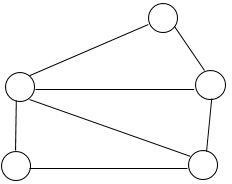 ПК 7.445Сетевая БД предполагает:ПК 7.446Макет таблицы - это:ПК 7.447Наиболее точный аналог реляционной БД:ПК 7.448Запросы создаются с помощью:ПК 7.449Что позволяет автоматизировать ввод данных в таблицу?ПК 7.450Какой символ заменяет все при запросе в БД?+ПК 7.451Задача каждого уровня сетевой модели OSI1. Предоставление услуг вышележащему уровню; 2.Предоставление услуг нижележащему уровню;3. Предоставлению услуг любому уровню.ПК 7.552Терминал – этоКонечный пользователь, источник запросов к сетевым ресурсам;Держатель сетевых ресурсов;Средство связи сетевых ресурсов.ПК 7.553Какой режим для связанных записей можно установить, если для выбранной связи обеспечивается поддержание целостности?Режим каскадного обновления связанных записейРежим каскадного взаимодействия связанных записейРежим каскадного оформления связанных записейРежим каскадного удаления связанных записейПК 7.554Протокол компьютерной сети - совокупность:Электронный	журнал	для	протоколирования	действий пользователей сети;Технических характеристик трафика сети;Режим каскадного управления связанных записей.ПК 7.555Кто	является	основным	ответственным	за	определение	уровня классификации информации?Руководитель среднего звенаВысшее руководствоВладелецПользовательПК 7.556Какая категория является наиболее рискованной для компании с точки зрения вероятного мошенничества и нарушения безопасности?СотрудникиХакерыАтакующиеКонтрагенты (лица, работающие по договору)ПК 7.557Если различным группам пользователей с различным уровнем доступа требуется доступ к одной и той же информации, какое из указанных ниже действий следует предпринять руководству?Снизить уровень безопасности этой информации для обеспечения ее доступности и удобства использованияТребовать подписания специального разрешения каждый раз, когда человеку требуется доступ к этой информацииУлучшить контроль за безопасностью этой информацииСнизить уровень классификации этой информацииПК 7.558Что лучше всего описывает цель расчета ALE? Количественно оценить уровень безопасности среды Оценить возможные потери для каждой контрмеры Количественно оценить затраты / выгодыОценить потенциальные потери от угрозы в годПК 7.559Что самое главное должно продумать руководство при классификации данных?Типы сотрудников, контрагентов и клиентов, которые будут иметьПК 7.5доступ к даннымНеобходимый	уровень	доступности,	целостности	и конфиденциальностиОценить уровень риска и отменить контрмерыУправление доступом, которое должно защищать данные60Кто в конечном счете несет ответственность за гарантии того, что данные классифицированы и защищены?Владельцы данныхПользователиАдминистраторыРуководствоПК 7.561Что такое процедура?Правила использования программного и аппаратного обеспечения в компанииПошаговая инструкция по выполнению задачиРуководство по действиям в ситуациях, связанных с безопасностью, но не описанных в стандартахОбязательные действияПК 7.562Какой фактор наиболее важен для того, чтобы быть уверенным в успешном обеспечении безопасности в компании?Поддержка высшего руководстваЭффективные защитные меры и методы их внедренияАктуальные и адекватные политики и процедуры безопасностиПроведение тренингов по безопасности для всех сотрудниковПК 7.563Когда целесообразно не предпринимать никаких действий в отношении выявленных рисков?Никогда. Для обеспечения хорошей безопасности нужно учитывать и снижать все рискиКогда риски не могут быть приняты во внимание по политическим соображениямКогда необходимые защитные меры слишком сложныКогда	стоимость	контрмер	превышает	ценность	актива	и потенциальные потериПК 7.564Что такое политики безопасности?Пошаговые инструкции по выполнению задач безопасностиОбщие руководящие требования по достижению определенного уровня безопасностиШирокие, высокоуровневые заявления руководстваДетализированные документы по обработке инцидентов безопасностиПК 7.565Если различным группам пользователей с различным уровнем доступа требуется доступ к одной и той же информации, какое действие следуетпредпринять руководству?ПК 7.566ЭЦП – это:ПК 7.567К основным типам средств воздействия на компьютерную сеть относится: -ПК 7.5685.6.Цели информационной безопасности – своевременное обнаружение,предупреждение:ПК 7.569Тактическое планирование – это:ПК 7.570Что является определением воздействия (exposure) на безопасность?ПК 7.571Эффективная	программа	безопасности	требует	сбалансированногоприменения:ПК 7.572Функциональность	безопасности	определяет	ожидаемую	работу механизмов безопасности, а гарантии определяют:ПК 7.573Что из перечисленного не является целью проведения анализа рисков?ПК 7.574Что из перечисленного не является задачей руководства в процессе внедрения и сопровождения безопасности?ПК 7.575Что является наилучшим описанием количественного анализа рисков?ПК 7.576Почему количественный анализ рисков в чистом виде не достижим?ПК 7.577Если используются автоматизированные инструменты для анализа рисков, почему все равно требуется так много времени для проведенияанализа?ПК 7.578Что	такое	CobiT	и	как	он	относится	к	разработке	системинформационной безопасности и программ безопасности?ПК 7.5Наименование профессиональногомодуля и его элементовФормы промежуточной аттестацииПредмет(ы) оценивания123МДК.07.01Управление и автоматизация баз данныхэкзамен 8 семестрПО1+ПО2+ У1+У2+У3+У4+ З1+З2+З3+ПК7.1+ ПК7.2+ПК7.3+ОК1+ОК2+ ОК3+ОК4+ОК5+ ОК6+ОК7+ОК8+ОК9+ОК10+ОК11МДК.07.02 Сертификация информационных системэкзамен8 семестрПО3+ У5+ З4+ПК7.4+ПК7.5+ ОК1+ОК2+ОК3+ОК4+ОК5+ ОК6+ОК7+ОК8+ОК9+ОК10+ОК11ПП. 07Учебная практика (по профилю специальности )дифференцированный зачет 8 семестрПО1+ПО2+ ПО3+П7.1.+ ПК7.2.+ ПК7.3.+ ПК7.4.+ ПК7.5.+ОК1+ОК2+ОК3+ ОК4+ОК5+ ОК6+ОК7+ОК8+ ОК9+ОК10+ОК11ПП. 07Производственная практика (по профилю специальности )дифференцированный зачет 8 семестрПО1+ПО2+ ПО3+П7.1.+ ПК7.2.+ ПК7.3.+ ПК7.4.+ ПК7.5.+ОК1+ОК2+ОК3+ ОК4+ОК5+ ОК6+ОК7+ОК8+ ОК9+ОК10+ОК11ПМ07.Соадминистрирование баз данных и серверовЭкзамен (квалификационный) 8 семестрПО1+ПО2+ ПО3+П7.1.+ ПК7.2.+ ПК7.3.+ ПК7.4.+ ПК7.5.++ОК1+ОК2+ОК3+ ОК4+ОК5+ ОК6+ОК7+ОК8+ОК9+ОК10+ОК11Предмет(ы) оцениванияОбъект(ы) оцениванияКритерии оценкиИметь	практический	опыт (ПОп):ПО1 в участии в соадминистрировании серверов;ПО2 разработке политики безопасности SQL сервера, базы данных и отдельных объектов базы данных;соадминистрирование серверов;осуществление политики безопасности SQL сервера, базы данных;Оценка «отлично» - обучающийся показывает полные и глубокие знания программного материала, логично и аргументировано отвечает на поставленный вопрос, а также дополнительные вопросы, показывает высокий уровень теоретических знаний. Практическую часть выполняет на 100%.Оценка «хорошо» - обучающийся показывает глубокие знания программного материала, грамотно егоУметь (Уп):У1проектировать и создавать базы данных;У2 выполнять запросы по обработке данных на языке SQL;У3	осуществлять	основные функции		поадминистрированию	баз данных;У4	разрабатывать	политикуразработка баз данных;выполнение запросов на языке SQL;администрирование	баз данных;разработка политикиОценка «отлично» - обучающийся показывает полные и глубокие знания программного материала, логично и аргументировано отвечает на поставленный вопрос, а также дополнительные вопросы, показывает высокий уровень теоретических знаний. Практическую часть выполняет на 100%.Оценка «хорошо» - обучающийся показывает глубокие знания программного материала, грамотно егобезопасности SQL сервера, базы данных и отдельных объектов базы данных;безопасности SQL сервера, базы данных;излагает, достаточно полно отвечает на поставленный вопрос и дополнительные вопросы, умело формулирует выводы. В тоже время при ответе допускает несущественные погрешности.Практическую часть выполняет на 90%-80%.Оценка«удовлетворительно» - обучающийся показывает достаточные, но не глубокие знания программного материала; при ответе не допускает грубых ошибок или противоречий, однако в формулировании ответа отсутствует должная связь между анализом, аргументацией и выводами. Для получения правильного ответа требуется уточняющие вопросы.Практическую часть выполняет на 70%-60%. Оценка«неудовлетворительно»-	обучающийся показывает недостаточные	знания программного материала, не способен аргументировано		ипоследовательно его излагать, допускается грубые ошибки в ответах, неправильно отвечает	напоставленный вопрос или затрудняется с ответом. Практическую часть выполняет на менее 50%.Знать(Зп):З1модели	данных,	основные операции и ограничения;З2	технологию установки и настройки сервера баз данных;З3	требования к безопасности сервера базы данных;знание моделей данных;установка и настройка сервера баз данных;обеспечение безопасности сервера базы данных;излагает, достаточно полно отвечает на поставленный вопрос и дополнительные вопросы, умело формулирует выводы. В тоже время при ответе допускает несущественные погрешности.Практическую часть выполняет на 90%-80%.Оценка«удовлетворительно» - обучающийся показывает достаточные, но не глубокие знания программного материала; при ответе не допускает грубых ошибок или противоречий, однако в формулировании ответа отсутствует должная связь между анализом, аргументацией и выводами. Для получения правильного ответа требуется уточняющие вопросы.Практическую часть выполняет на 70%-60%. Оценка«неудовлетворительно»-	обучающийся показывает недостаточные	знания программного материала, не способен аргументировано		ипоследовательно его излагать, допускается грубые ошибки в ответах, неправильно отвечает	напоставленный вопрос или затрудняется с ответом. Практическую часть выполняет на менее 50%.ПКПК 7.1. Выявлять технические проблемы, возникающие в процессе эксплуатации баз данных и серверовПК 7.2. Осуществлять администрирование отдельных компонент серверовПК 7.3. Формировать требования к конфигурации локальных компьютерных сетей и серверного оборудования, необходимые для работы баз данных и сервероввыявление технических проблем;администрирование компонент серверов;формирование требований к конфигурации локальных компьютерных сетей и серверного оборудования; обоснованность постановки цели, выбора и применения методов и способов решения профессиональных задач;- адекватная оценка и самооценка эффективности и качества выполнения профессиональных задачизлагает, достаточно полно отвечает на поставленный вопрос и дополнительные вопросы, умело формулирует выводы. В тоже время при ответе допускает несущественные погрешности.Практическую часть выполняет на 90%-80%.Оценка«удовлетворительно» - обучающийся показывает достаточные, но не глубокие знания программного материала; при ответе не допускает грубых ошибок или противоречий, однако в формулировании ответа отсутствует должная связь между анализом, аргументацией и выводами. Для получения правильного ответа требуется уточняющие вопросы.Практическую часть выполняет на 70%-60%. Оценка«неудовлетворительно»-	обучающийся показывает недостаточные	знания программного материала, не способен аргументировано		ипоследовательно его излагать, допускается грубые ошибки в ответах, неправильно отвечает	напоставленный вопрос или затрудняется с ответом. Практическую часть выполняет на менее 50%.ОКОК	01.	Выбирать	способы решения			задачпрофессиональной деятельности, применительно к различным контекстам.выявление технических проблем;администрирование компонент серверов;формирование требований к конфигурации локальных компьютерных сетей и серверного оборудования; обоснованность постановки цели, выбора и применения методов и способов решения профессиональных задач;- адекватная оценка и самооценка эффективности и качества выполнения профессиональных задачизлагает, достаточно полно отвечает на поставленный вопрос и дополнительные вопросы, умело формулирует выводы. В тоже время при ответе допускает несущественные погрешности.Практическую часть выполняет на 90%-80%.Оценка«удовлетворительно» - обучающийся показывает достаточные, но не глубокие знания программного материала; при ответе не допускает грубых ошибок или противоречий, однако в формулировании ответа отсутствует должная связь между анализом, аргументацией и выводами. Для получения правильного ответа требуется уточняющие вопросы.Практическую часть выполняет на 70%-60%. Оценка«неудовлетворительно»-	обучающийся показывает недостаточные	знания программного материала, не способен аргументировано		ипоследовательно его излагать, допускается грубые ошибки в ответах, неправильно отвечает	напоставленный вопрос или затрудняется с ответом. Практическую часть выполняет на менее 50%.ОК 02.Осуществлять поиск, анализ и интерпретацию информации, необходимой для выполнения задач профессиональной деятельности.- использование различных источников, включая электронные ресурсы, Интернет-ресурсы, периодические издания по специальности для решенияпрофессиональных задачизлагает, достаточно полно отвечает на поставленный вопрос и дополнительные вопросы, умело формулирует выводы. В тоже время при ответе допускает несущественные погрешности.Практическую часть выполняет на 90%-80%.Оценка«удовлетворительно» - обучающийся показывает достаточные, но не глубокие знания программного материала; при ответе не допускает грубых ошибок или противоречий, однако в формулировании ответа отсутствует должная связь между анализом, аргументацией и выводами. Для получения правильного ответа требуется уточняющие вопросы.Практическую часть выполняет на 70%-60%. Оценка«неудовлетворительно»-	обучающийся показывает недостаточные	знания программного материала, не способен аргументировано		ипоследовательно его излагать, допускается грубые ошибки в ответах, неправильно отвечает	напоставленный вопрос или затрудняется с ответом. Практическую часть выполняет на менее 50%.ОК 05. Осуществлять устную и письменную коммуникацию на государственном языке с учетом особенностейсоциального и культурного контекста.Демонстрировать грамотность устной и письменной речи, - ясность формулирования и изложения мыслейизлагает, достаточно полно отвечает на поставленный вопрос и дополнительные вопросы, умело формулирует выводы. В тоже время при ответе допускает несущественные погрешности.Практическую часть выполняет на 90%-80%.Оценка«удовлетворительно» - обучающийся показывает достаточные, но не глубокие знания программного материала; при ответе не допускает грубых ошибок или противоречий, однако в формулировании ответа отсутствует должная связь между анализом, аргументацией и выводами. Для получения правильного ответа требуется уточняющие вопросы.Практическую часть выполняет на 70%-60%. Оценка«неудовлетворительно»-	обучающийся показывает недостаточные	знания программного материала, не способен аргументировано		ипоследовательно его излагать, допускается грубые ошибки в ответах, неправильно отвечает	напоставленный вопрос или затрудняется с ответом. Практическую часть выполняет на менее 50%.ОК 09. Использоватьинформационные технологии в- эффективностьиспользованияизлагает, достаточно полно отвечает на поставленный вопрос и дополнительные вопросы, умело формулирует выводы. В тоже время при ответе допускает несущественные погрешности.Практическую часть выполняет на 90%-80%.Оценка«удовлетворительно» - обучающийся показывает достаточные, но не глубокие знания программного материала; при ответе не допускает грубых ошибок или противоречий, однако в формулировании ответа отсутствует должная связь между анализом, аргументацией и выводами. Для получения правильного ответа требуется уточняющие вопросы.Практическую часть выполняет на 70%-60%. Оценка«неудовлетворительно»-	обучающийся показывает недостаточные	знания программного материала, не способен аргументировано		ипоследовательно его излагать, допускается грубые ошибки в ответах, неправильно отвечает	напоставленный вопрос или затрудняется с ответом. Практическую часть выполняет на менее 50%.профессиональной деятельности.информационно- коммуникационных технологий в профессиональной деятельности согласно формируемым умениям и получаемому практическомуопыту;ОК 10. Пользоваться профессиональной документацией на государственном и иностранном языках.- эффективность использования в профессиональной деятельности необходимой технической документации, в том числе на английскомязыке.Предмет(ы) оцениванияОбъект(ы) оцениванияПоказатели и критерии оценкиИметь	практический	опыт (ПОп):ПО1 в участии в соадминистрировании серверов;ПО2 разработке политики безопасности SQL сервера, базы данных и отдельных объектов базы данных;ПО3 применении законодательства Российской Федерации в области сертификации программных средств информационныхтехнологий.соадминистрирование серверов;осуществление политики безопасности SQL сервера, базы данных;применение законодательства в области сертификации программных средств;- практические заданияОценивается деятельность обучающегося при выполнении практических заданий по производственной практике (по профилю специальности)Оценка «5» («отлично») - выполнено более 90% задания.Оценка «4» («хорошо») - выполнено 80-90% задания.Оценка «3» («удовлетворительно») - выполнено70-80% задания.Оценка «2» («неудовле- творительно»)	- выполнено менее 70% задания.ПКПК 7.1. Выявлять технические проблемы, возникающие в процессе эксплуатации баз данных и серверовПК 7.2. Осуществлять администрирование отдельных компонент серверовПК 7.3. Формировать требования к конфигурации локальных компьютерных сетей и серверного оборудования, необходимые для работы баз данных и серверовПК 7.4. Осуществлять администрирование баз данных в рамках своей компетенции ПК 7.5. Проводить аудит систем безопасности баз данных и серверов, с использованием регламентов по защите информации.выявление технических проблем;администрирование компонент серверов;формирование требований к конфигурации локальных компьютерных сетей и серверного оборудования;администрирование баз данных;аудит систем безопасности баз данных и серверов; обоснованность постановки цели, выбора и применения методов и способов решения профессиональных задач;- адекватная оценка и самооценка эффективности и качества выполнения профессиональных задач- практические заданияОценивается деятельность обучающегося при выполнении практических заданий по производственной практике (по профилю специальности)Оценка «5» («отлично») - выполнено более 90% задания.Оценка «4» («хорошо») - выполнено 80-90% задания.Оценка «3» («удовлетворительно») - выполнено70-80% задания.Оценка «2» («неудовле- творительно»)	- выполнено менее 70% задания.ОКОК	01.	Выбирать	способы решения			задачпрофессиональной деятельности, применительно к различным контекстам.выявление технических проблем;администрирование компонент серверов;формирование требований к конфигурации локальных компьютерных сетей и серверного оборудования;администрирование баз данных;аудит систем безопасности баз данных и серверов; обоснованность постановки цели, выбора и применения методов и способов решения профессиональных задач;- адекватная оценка и самооценка эффективности и качества выполнения профессиональных задач- практические заданияОценивается деятельность обучающегося при выполнении практических заданий по производственной практике (по профилю специальности)Оценка «5» («отлично») - выполнено более 90% задания.Оценка «4» («хорошо») - выполнено 80-90% задания.Оценка «3» («удовлетворительно») - выполнено70-80% задания.Оценка «2» («неудовле- творительно»)	- выполнено менее 70% задания.необходимого уровняфизической подготовленности.деятельности.ОК 09. Использовать информационные технологии в профессиональной деятельности.- эффективность использования информационно- коммуникационных технологий в профессиональной деятельности согласно формируемым умениям иполучаемому практическому опыту;ОК 10. Пользоваться профессиональной документацией на государственном и иностранном языках.- эффективность использования в профессиональной деятельности необходимой технической документации, в том числе на английскомязыке.ОК 11. Планировать предпринимательскую деятельность в профессиональной сфере- эффективность планирования предпринимательской деятельности впрофессиональной сфереПредмет оценивания(результат обучения)Типовое заданиеОбъект оцениванияКрите- рииоценкиНеобходимое для демонстрации результата обучения время, (час./мин.), место, оборудование / материалы и т.п.12345ПК 7.1. Выявлять технические проблемы, возникающие в процессе эксплуатации баз данных и серверов+ ОК 02.Осуществлять поиск, анализ и интерпретацию информации, необходимой для выполнения задач профессиональной деятельности.+ОК 09. Использовать информационные технологии в профессиональнойдеятельности.задание по изменению содержания таблиц базы данных и выполнению запросов к базе данныхизменение таблиц базы данных и выполнение запросов к базе данныхбезошибо чность60 мин / Лаборатория программирования и баз данных / ПК, ПОПК 7.2. Осуществлять администрирование отдельных компонент серверов+ ПО1 в участии в соадминистрировании серверов;+ ОК 09. Использовать информационные технологии в профессиональной деятельности.+ ОК 10. Пользоваться профессиональной документацией нагосударственном и иностранном языках.задание по выполнению одной или нескольких функций администрато ра сервера баз данныхадминистриров ание сервера баз данныхбезошибо чность60 мин / Лаборатория программирования и баз данных / ПК, ПОПК 7.3. Формировать требования к конфигурации локальных компьютерных сетей и серверного оборудования, необходимые для работы баз данных и серверов+ ОК 09. Использовать информационные технологии в профессиональнойдеятельности.задание по формировани ю требований к конфигурации сети для предложенных условийформирование требований к конфигурации сетибезошибо чность60 мин / Лаборатория программирования и баз данных / ПК, ПОПК 7.4. Осуществлять администрирование баззадание по выполнениюадминистриров ание базыданныхбезошибо чность60 мин / Лаборатория программирования и баз данных / ПК, ПОданных в рамках своей компетенции+ ПО1 в участии в соадминистрировании серверов;+ОК 09. Использовать информационные технологии в профессиональнойдеятельности.одной или нескольких функций администрато ра баз данныхПК 7.5. Проводить аудит систем безопасности баз данных и серверов, с использованием регламентов по защите информации.+ ПО2 разработке политики безопасности SQL сервера, базы данных и отдельных объектов базы данных; ПО3 применении законодательства Российской Федерации в области сертификации программных средств информационных технологий.+ ОК 02.Осуществлять поиск, анализ и интерпретацию информации, необходимой для выполнения задач профессиональной деятельности.+ОК 09. Использовать информационные технологии в профессиональной деятельности.задание по разработке и настройке политики безопасности сервера.настройка политики безопасности серверабезошибо чностьПредмет(ы) оцениванияОбъект(ы) оцениванияКритерии оценкиПК 7.1. Выявлять технические проблемы, возникающие в процессе эксплуатации баз данных и серверов- изменение таблиц базы данных и выполнение запросов к базе данныхбезошибочностьПК 7.2. Осуществлять администрирование отдельных компонентсерверов- администрирование сервера баз данныхбезошибочностьПК 7.3. Формировать требования к конфигурации локальных компьютерных сетей и серверного оборудования, необходимые для работы баз данных исерверов- формирование требований к конфигурации сетибезошибочностьПК 7.4. Осуществлять администрирование базданных в рамках своей компетенции- администрирование базы данныхбезошибочностьПК 7.5. Проводить аудит систем безопасности баз данных и серверов, с использованием регламентовпо защите информации.- настройка политики безопасности серверабезошибочностьУсловия выполнения задания:Место (время) выполнения задания: Лаборатория программирования и баз данныхМаксимальное время выполнения задания:60 мин.Вы можете воспользоваться:справочной информацией, нормативной информацией и документацией, используя Интернет-ресурсы.Условия выполнения задания:Место (время) выполнения задания: Лаборатория программирования и баз данныхМаксимальное время выполнения задания:60 мин.Вы можете воспользоваться:справочной информацией, нормативной информацией и документацией, используя Интернет-ресурсы.Условия выполнения задания:Место (время) выполнения задания: Лаборатория программирования и баз данныхМаксимальное время выполнения задания:60 мин.Вы можете воспользоваться:справочной информацией, нормативной информацией и документацией, используя Интернет-ресурсы.№_подразделенияНазваниеКоличество_ПКСпециализация15Плановый отдел12Составление планов работ21Сметно-договорной отдел15Выполнение и проверка сметных расчетов23Цех железобетонных изделий1Изготовление ЖБ изделий48СМУ–12Производство СМР52СМУ–23Производство СМРТаб_№ФИОГод_рожденияДолжностьПодразделение5383Сидоров Иван Михайлович1958Экономист156852Иванов Петр Сергеевич1960Начальник цеха236578Морозова Анастасия Андреевна1975Экономист154852Бирюков Леонид Ильич1980Начальник отдела156548Волков Дмитрий Александрович1955Прораб483216Зайцев Кирилл Викторович1965Мастер486536Касатонова Юлия Олеговна1983Сметчик21№_заказчикаНаименованиеАдресКоличество_сотрудников15ОАО Парусул. Тимирязева, 303021ЗАО Берегпр. Ленина, 455223ООО Корветпр. Гагарина, 2810848ОАО Консулпер. Союзный, 42452ГОУ ВПО ННГАСУул. Ильинская, 651850№_объектаНаименованиеСметная_стоимостьДата_окончанияЗаказчик265Поликлиника15001.04.201021546Школа8201.05.200921845Жилой дом по ул. Тимирязева13601.08.201152828Котельная №12501.06.200915145Жилой дом по ул. Гоголя14001.03.200952548Жилой дом по пр. Гагарина25001.11.201223753Котельная №12301.07.201048№_складаАдресВид_материаловРасстояние1д.Крутовосыпучие52пос.Векановоотделочные103пос.Заскочихаотделочные154д.Орловоотделочные85д.Комаровокирпич12№_материалаНаименованиеЕд_измОстатокСклад5466Цементкг68017898Краскакг35041232Шпатлевкакг26024565Кирпич глиняныйм36857535Песокт25011595Известьт938542Кирпич силикатныйм31205№_ТипаНазваниеДальность_перегонаВид_работ1Землеройные30Земляные работы2Грузовые1000Перевозка грузов3Бетоносмесительные200Перевозка растворов4Специализированные100Строительные работы5Сваебойные30Забивка свай№_МашиныНазваниеБазаКоличествоТип234БульдозерМосква21345ТракторКалуга34654ГрейдерОбнинск11642АвтобетоносмесительНовгород33854ГрузовикМосква42321ТягачНовгород12643Одноковшовый погрузчикКалуга21Код_бригадыБригадирЧисло_работниковВид_работ1Сидоров10Малярные2Петров9Штукатурные3Иванов5Сантехнические4Кузнецов8Каменные5Смирнов10ЭлектротехническиеТаб_№ФИОГод_рожденияРазрядБригада3258Морозова Анастасия Андреевна1960314342Павлинов Алексей Владимирович1975425428Пигалов Максим Александрович1985315321Рязанцев Максим Вячеславович1961554418Смирнов Сергей Александрович1963533021Чистова Ксения Марковна1950455152Чуважова Анастасия Сергеевна198132КодНаименованиеЕд_измЗапас2346Цементт1202364Гравийт2455678Песокт3306753Металлический профильм5603783Арматурат300КодИзделиеДатаРасходРесурс9087Лестничный марш02.10.20091,523467453Лестничный марш03.10.2009256788754Плита перекрытия15.10.20091,923466543Стеновая панель01.11.20091,856788765Металлическая ферма10.11.2009967537645Стеновая панель01.11.20090,823469876Плита перекрытия10.10.20092,43783№_линииНазваниеЧисло_местДата1Плиты401.03.20102Стеновые панели515.03.20103Лестничные марши301.12.20094Фермы701.11.20095Спец. изделия530.11.2009КодНаименованиеЦенаПланЛиния9087Плита перекрытия 6м802017453Плита перекрытия 12м1202518754Ж.б. ферма 12м2401046543Стеновая панель752528765Лестничный марш601837645Ж.б. ферма 6м1501349876Фундаментный блок50305КодНаименованиеТрудоемкостьДата1Укладка плит перекрытия1601.03.20092Возведение стен1805.03.20093Установка лестничных маршей305.03.20094Установка оконных и дверных блоков1201.04.20095Прокладка инженерных систем2515.04.2009КодБригадаКоличествоРазрядПроцесс234Монтажники531345Крановщик151654Сантехники235642Отделочники444854Монтажники432321Крановщик152643Монтажники343№_объектаНаименованиеСтоимостьВыполнение1Поликлиника150902Школа82803Жилой дом по ул. Тимирязева136504Котельная №125205Жилой дом по ул. Гоголя14030КодРесурсЕд_измКоличествоОбъект3258Цементкг68014342Краскакг35045428Шпатлевкакг26025321Кирпич глиняныйм36854418Песокт25013021Известьт935152Кирпич силикатныйм31205КодНаименованиеАдресУдаленность5241ООО Гранитул. Ильинская, 301023820ЗАО Протектул. Должанская, 1502450ЧП Куликул. Архангельская, 28923054ОАО Маякпр. Ленина, 49721568АО Строй–ННпр. Гагарина, 3728ШифрИзделиеЕд_измЦенаПолучатель1238Кирпичшт.824501237Плиткам242015681247ГВЛшт.40038207421Ламинатм299930541241Стеклопакетшт.1499924505421ГвоздиКг7024503248Шифершт.2303820№_поставщикаНаименованиеАдресКоличество_сотрудников5241ООО Гранитул. Ильинская, 30303820ЗАО Протектул. Должанская, 1522450ЧП Куликул. Архангельская, 281083054ОАО Маякпр. Ленина, 49241568АО Строй–ННпр. Гагарина, 37185ШифрНаименованиеЕд_измКоличествоПоставщик1238Шлакоблокшт5015681237Цементт1838201247Стеновая панельшт.5038207421Трубам32030541241Дверной блокшт.26024505421Плита перекрытияшт.8238203248Оконный блокшт.2402450КодНаименованиеЕд_измЦена1247Кирпич1000 шт.300007421Плиткам24201241ГВЛшт.4005421Ламинатм210003248Стеклопакетшт.14000ШифрПолучательДатаКоличествоИзделие5241ЗАО Берег01.12.20082012473820ЗАО Протект01.12.200855012412450ЧП Кулик03.12.20085074213054ОАО Маяк03.12.200830012411568АО Строй–НН04.12.20086074211248ОАО Парус04.12.20087054217452ЗАО Берег05.12.20082303248Таб_№ФИОДолжностьОклад5241Сидоров В.В.профессор200003820Петров В.П.доцент120002450Лисин А.Н.доцент120003054Киров Д.О..ст. преподаватель100001568Королева О.М.ассистент8000№_занятияДисциплинаСтавкаДень_неделиПреподаватель1238Теоретическая механика115понедельник24501237Сопротивление материалов135понедельник52411247Математика115среда38207421Делопроизводство75среда15681241Теоретическая механика115вторник24505421Строительные материалы95вторник30543248Сопротивление материалов135среда5241Таб_№ФИОДолжностьТариф3258Морозова Анастасия Андреевнаштукатур1004342Павлинов Алексей Владимировичмонтажник1205428Пигалов Максим Александровичмонтажник1205321Рязанцев Максим Вячеславовичкрановщик2504418Смирнов Сергей Александровичкаменщик150№_карточкиДатаДень_неделиЧасыРабочий123801.12.2008понедельник83258123701.12.2008понедельник84342124703.12.2008среда85321742103.12.2008среда44342124104.12.2008четверг45321542104.12.2008четверг84342324805.12.2008пятница74448КодНаименованиеЕд_измЦена3258Плита перекрытияшт.600004342Стеновая панельшт.600005428Лестничный маршшт.500005321Ферма металлическаяшт.3500004418Оконный блокшт.9000КодДатаКоличествоВид_оплатыТовар546601.12.200850нал.3258789801.12.200818безнал.5321123203.12.200850безнал.3258456503.12.2008320нал.4418753504.12.2008260безнал.4418159504.12.200882нал.5428854205.12.2008240безнал.4342